27 марта 2021 года прошли соревнования по лыжному спорту в с.Исламбахты третий год подряд, благодаря совместным усилиям учителя физкультуры Муфаздалова Фариза Фагиловича, коллектива школы, на селению и при поддержке администрации сельского поселения Тарказинский сельсовет. Соревновались учащиеся школ Ермекеевского района и население с.Тарказы и Исламбахты. По завершению соревнования всех угостили пловом, приготовленным в казане и горячим чаем из самовара. Погода была отличная, играла веселая музыка. Огромное спасибо спонсорам мероприятия Бадыкову Ильдару Альмировичу, Афлятунову Гамиру Камилевичу, Фаттахову Динару Маратовичу, Калимуллину Радику Ахнафовичу.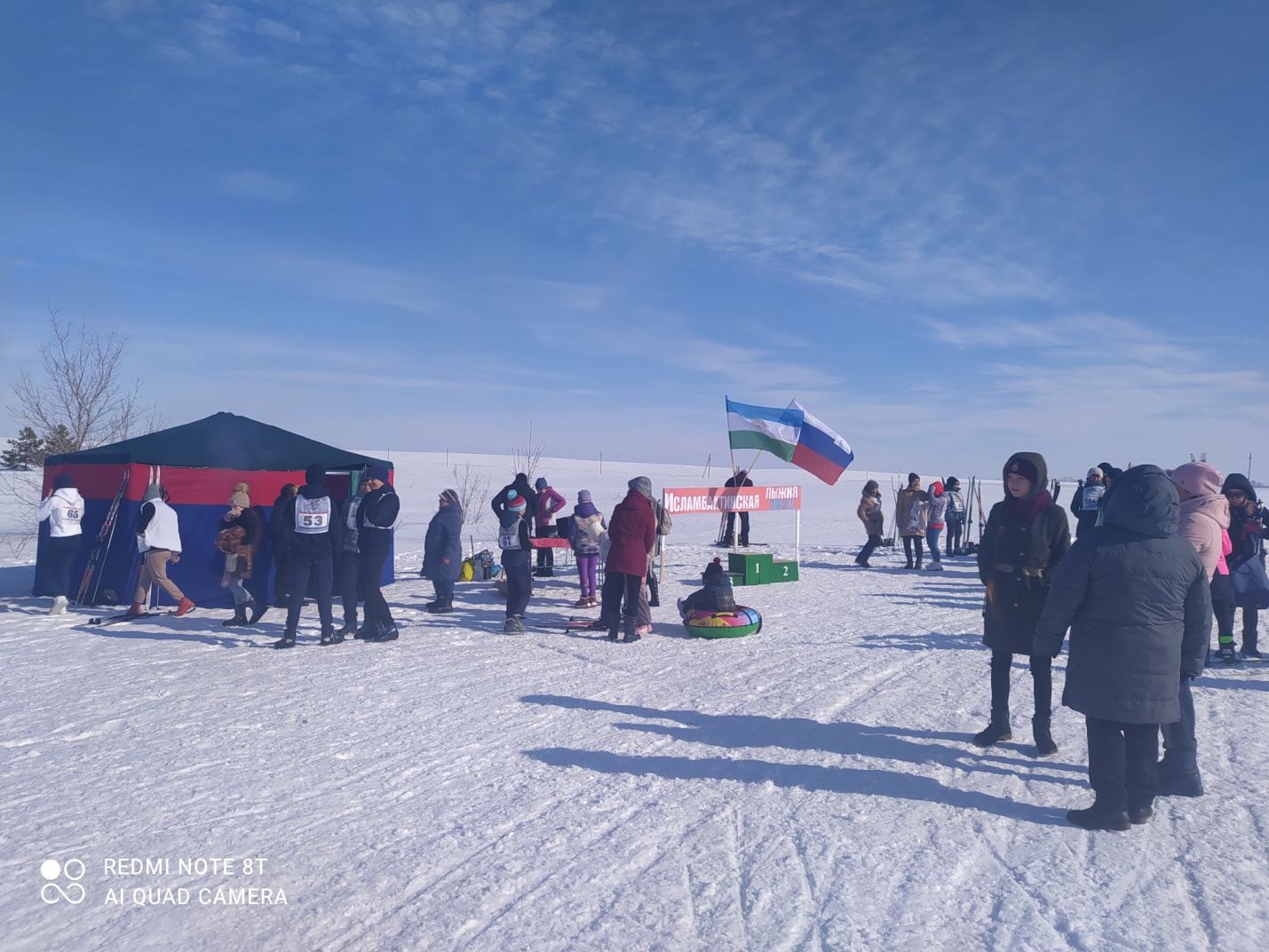 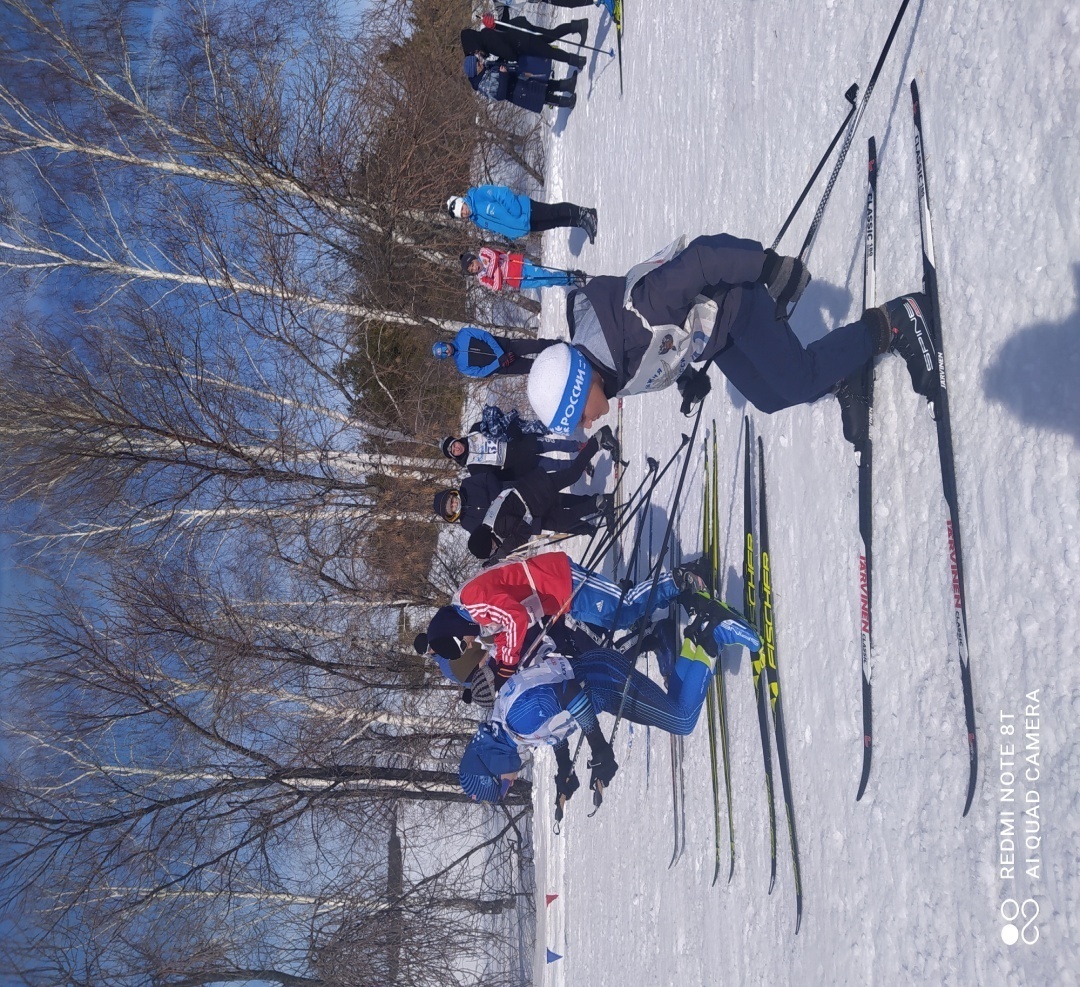 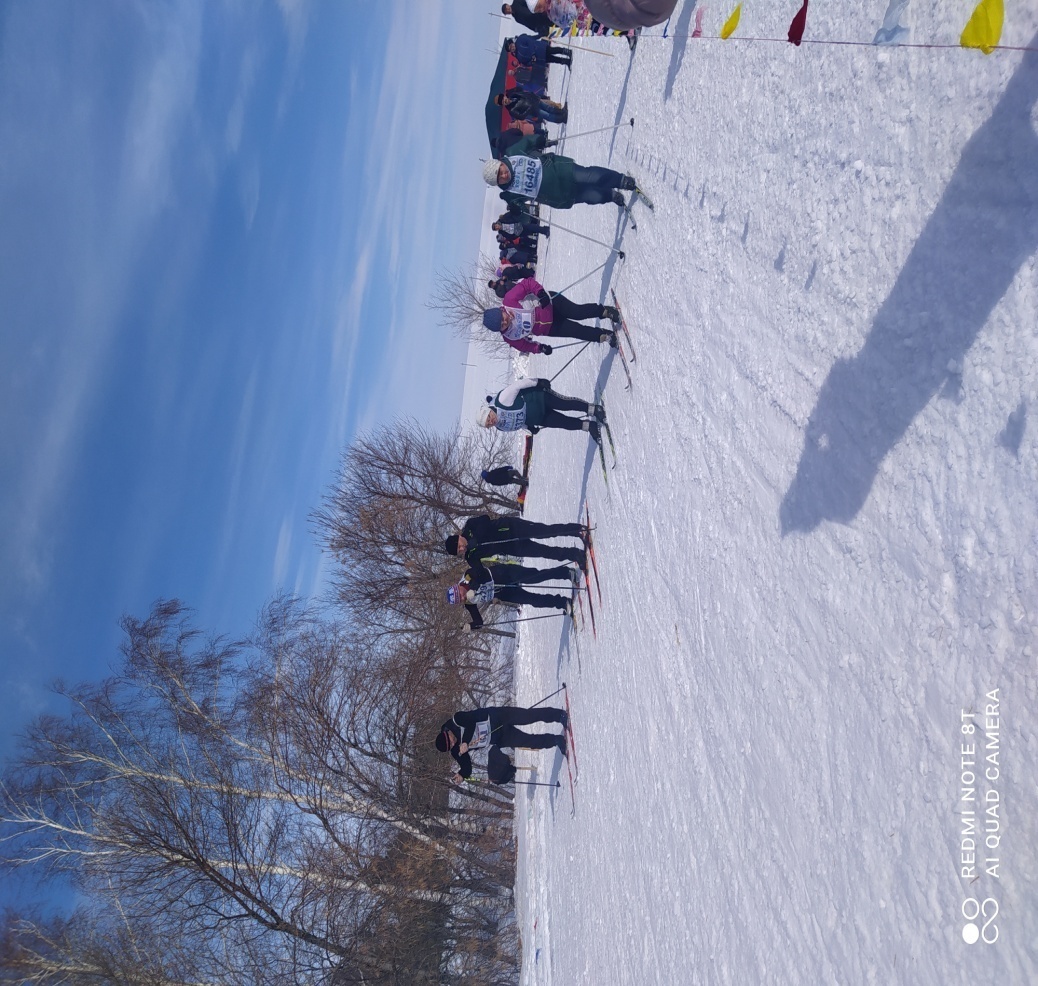 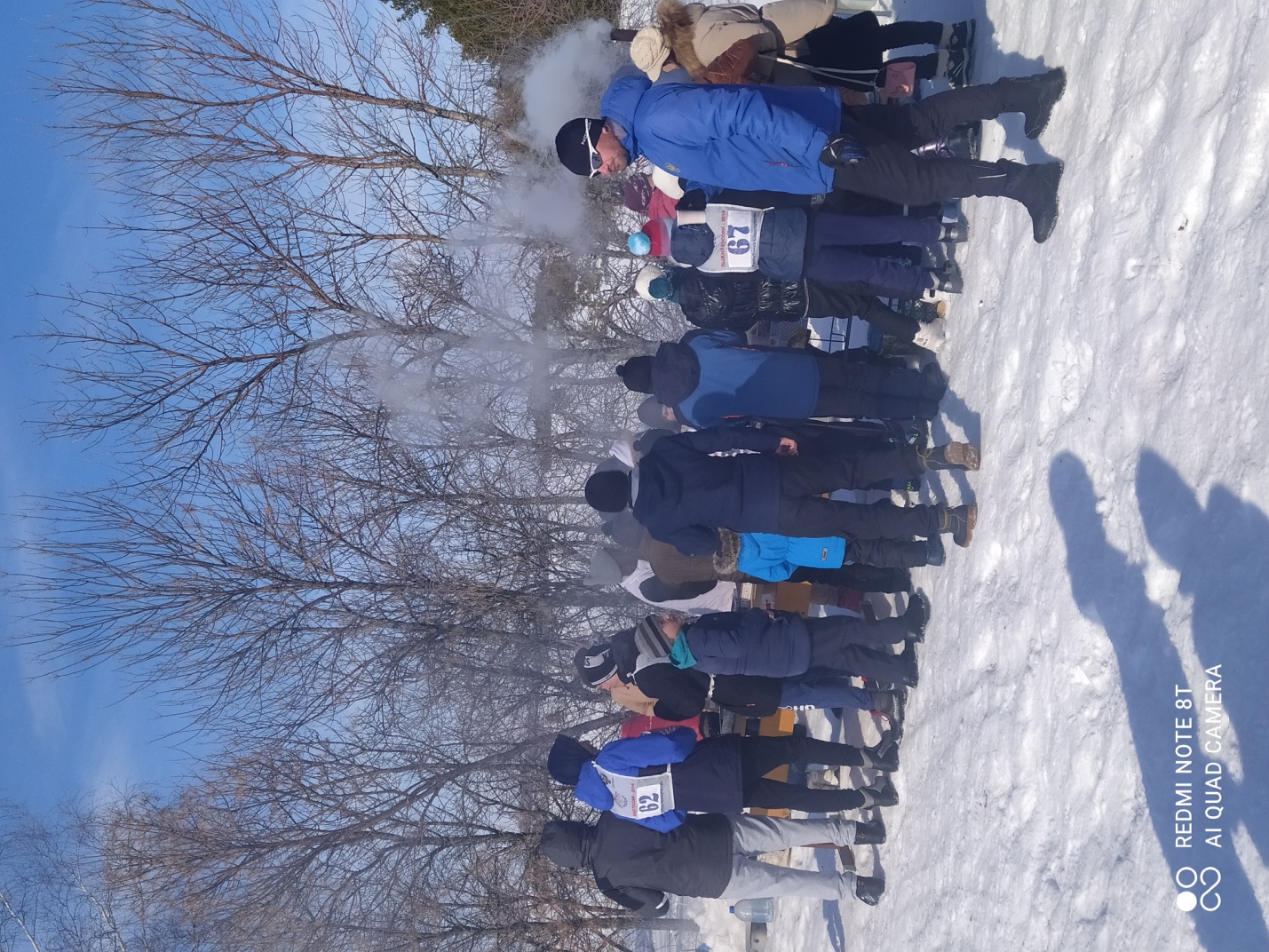 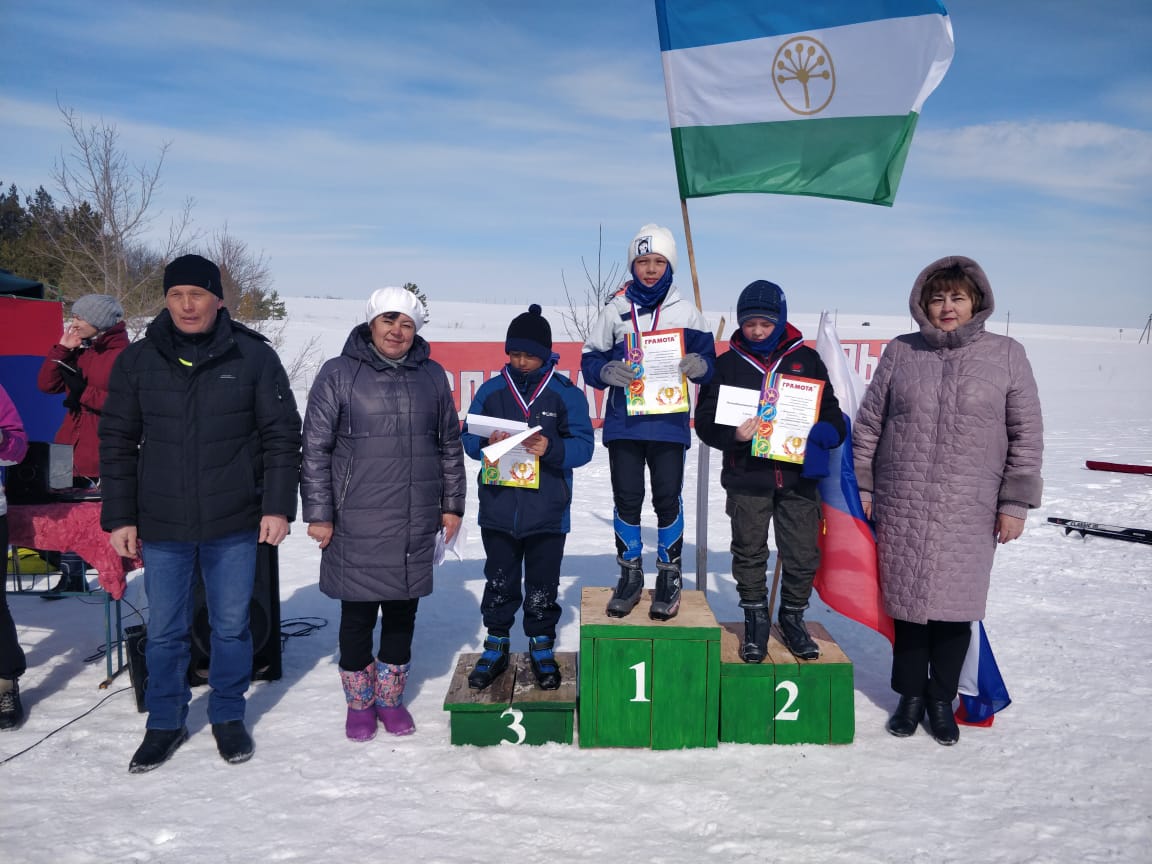 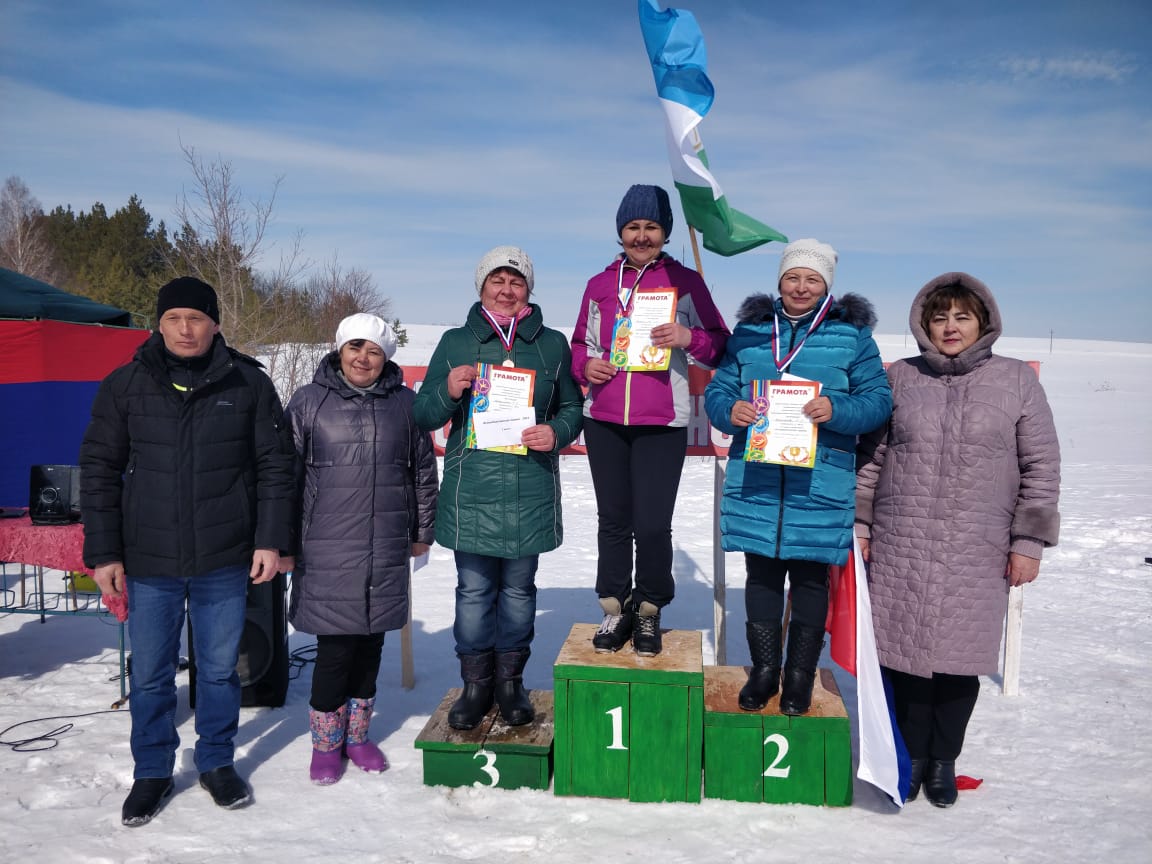 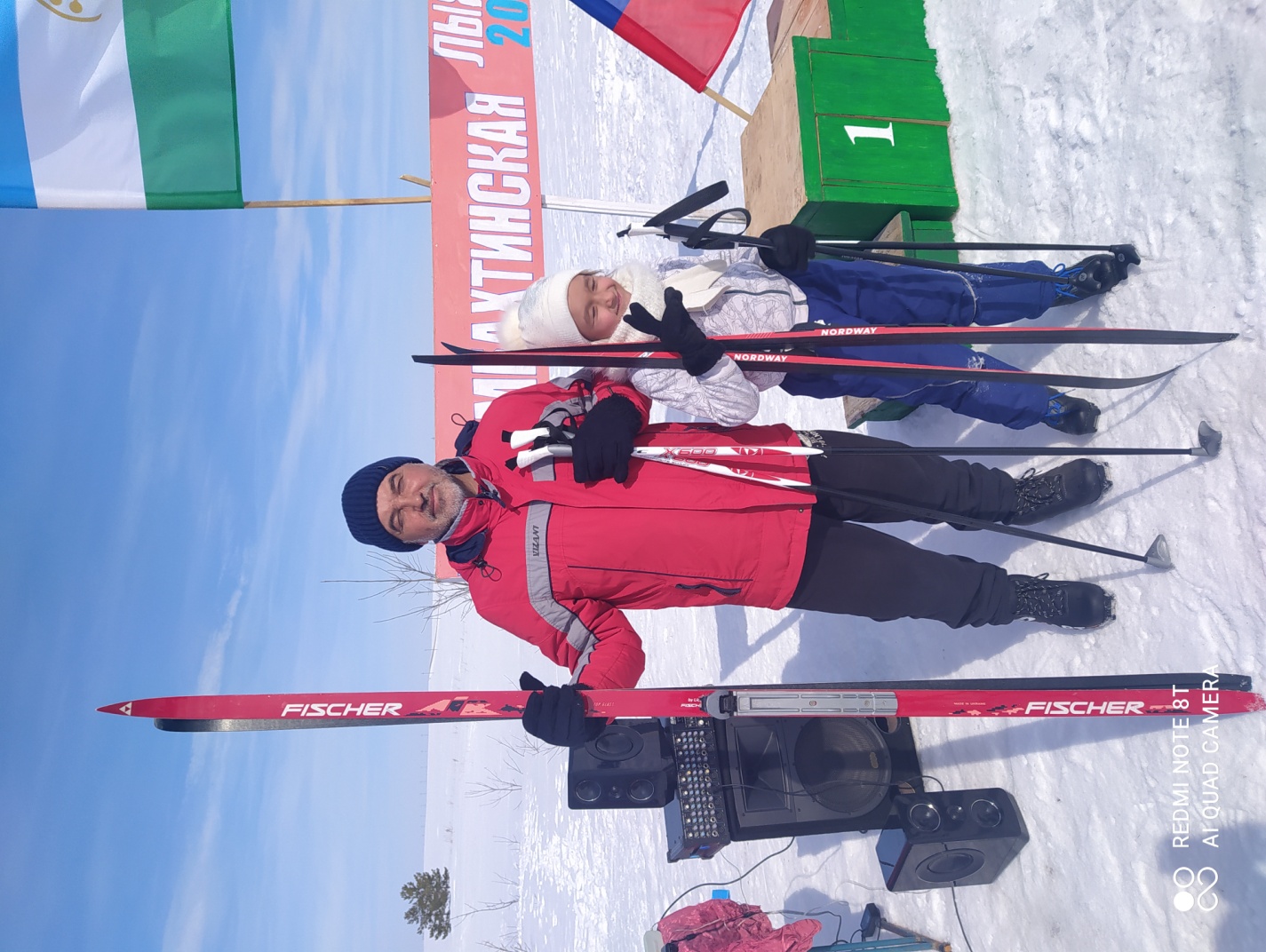 